INFORMATION LETTER!DEAR COLLEAGUES!Zhetysu University named after I. Zhansugurov holds the Republic scientific and practical conference «XXI century: science and innovation» on April 07, 2023.The work of the conference is planned in the following areas:1. Priority directions of development of technical sciences2. Modern natural science: analysis of the state and development prospects 3. Topical issues of law, economics and management 4. Education as an object of researchThe official languages of the conference are Kazakh, Russian and English.Rules for the design of materials: The text of the report (3-5 pages) should be typed in the WORD 6.0 (7.0), in the font «Times New Roman» (font size – 12, line spacing – 1.0, margins on all sides – 20 mm, indent at the beginning of the paragraph standard – 1.25 cm).On the first line in the left corner, write the UDC index (Universal Decimal Classification). In the center – the title of the report in bold capital letters. The initials and surname of the author are separated by a space. On the next line, the name of the organization, city, and the email address of the author. The main text begins one line apart.The reports submitted to the conference should contain the results of relevant scientific research and be of great practical importance.Reports (indicating the direction) are sent to the following e-mail address: conference.zhu@gmail.com. Materials that do not meet the specified requirements or sent later than the deadline, sent to another email are not considered, and also the money paid before confirmation of acceptance of the article will be returned to the author. The document confirming the payment of the registration fee is submitted by e-mail in the form of a scanned image of the document in IPEG (ipg) or PDF. Payment is made to the settlement account of the organization after the acceptance of the article for publication (after receiving a positive response).In order to speak at the sections, it is necessary to prepare a poster report using a PowerPoint template (.ppt) format.The report is accompanied by the registration form (separate document):Full name:________________________________________Academic degree, academic title:______________________Place of work:_____________________________________Address:__________________________________________Telephone:________________________________________E-mail:___________________________________________Title of the report, section: ___________________________The deadline for submission the report and registration forms is March 31, 2023.Based on the results of the conference, an electronic collection of conference materials will be created and sent to the e-mail addresses of the participants.The registration fee for participation in the conference and publication of the article in the electronic collection is 4000 tenge.The time and venue of the plenary and breakout sessions will be announced additionally.The fee is paid by transfer to the current account:NAO "Zhetysu University named after Ilyas Zhansugurov"BIN– 990 140 003 041KIC – KZ566010311000005234KBE 16BIC - HSBKKZKX,TRF 319900 JSC "Halyk Bank of Kazakhstan", Taldykorgan.KNP-861The text of the report is accompanied by a receipt marked «XXI century: science and innovation»The address of the organizing committee of the conference: 040009, Taldykorgan, Zhansugurov str. 187 A, Zhetysu University named after I. Zhansugurov, Department of Science, office 310.Phone: (8-7282) 22-16-67-1193; E-mail:  conference.zhu@gmail.comThe approximate structure of a poster (poster) reportA poster (poster) report, as well as a scientific article, should contain sections:1. Study title and authors2. AbstractIncludes a description of the main topic, the problem of the object, the purpose of the work and its results. The annotations indicate what is new in this document in comparison with others, related in subject matter and purpose.3. IntroductionA description of the problem with which the research or establishment of a scientific context is involved.Reviewing the literature.A description of white spots in a problem or of what has not yet been done (establishing a research gap).Formulation of the research goal (and, possibly, stating the purpose).Evaluating the study.4. Methods and materialsOverview of the experiment.Populations / samples (population / sample).Location of sample plot.Restrictions (restriction / limiting conditions).Sampling technique.Processing / preparation of samples (procedures).MaterialsVariables and measurementsStatistical treatment5. Results and discussionThe results are given in a processed version: in the form of tables, graphs, organizational or structural diagrams, equations, photographs, drawings.Discussion is ideas, assumptions about the obtained facts, comparison of the obtained own results with the results of other authors.6. ConclusionIn conclusion, you can: summarize the results; offer practical applications; suggest a direction for future research.7. BibliographyExample of the report designҚАЗАҚСТАН РЕСПУБЛИКАСЫ  ҒЫЛЫМ ЖӘНЕ жОҒАРЫ БІЛІМ МИНИСТРЛІГІІ. ЖАНСҮГІРОВ АТЫНДАҒЫ ЖЕТІСУ УНИВЕРСИТЕТІ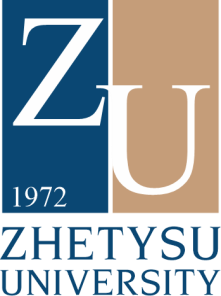 МИНИСТЕРСТВО НАУКИ И ВЫСШЕГО ОБРАЗОВАНИЯ РЕСПУБЛИКИ КАЗАХСТАНЖЕТЫСУСКИЙ УНИВЕРСИТЕТ ИМ. И. ЖАНСУГУРОВА